New Mexico Search and Rescue CouncilBoard of Director’s Meeting AgendaAugust 29, 2022Virtual GoTo Meeting, 19:00 to 21:00ItemTopicPOC1Call to order Larry Zentner2Approval of agenda and minutes“2.1Approval of Meeting Agenda, Mon Aug 29, 2022“2.2Approval of June 23 Minutes“3Old Business“3.1Equipment Grant Ron Nelson3.2Base MedDavid Price4ESCAPE ManagementRuth Ann NealHard-disk Drive management & transfer of selected data 2023 Preparations, MS Excel Gantt  Time-lineSite visit, Sat, Sept 24th ? Committee Lead(s) Committee Meeting schedule, separate from BoD meetingsFallen Heroes List Ruth Ann NealDave MoffatErik NelsonRon NelsonLarry Zentner(not itemized)5Treasurer’s ReportJon Hitchcock5.1Bank or Budget Summary“5.2Update Wells Fargo Bank Signature CardsJon H, Larry Z, Tony G, “6Membership StatusCoordinate w/ Finance on which teams renewed (and didn’t) Rebecca Penn & Tyler Mobraten6.1Review of Individual Membership status“7Training ReportRick Wiedenmann7.1K-9 Training status update, Sept 3 ~ 5, 2022Rebecca Penn8Communications              FCC license renewal ; new topic for digital modification Ron Nelson8.1Repeater List(s) update(s)Erik Nelson8.2VTAC 34 Repeater setting / performance observationLarry Zentner9Mapping & IT Website AdminDavid PriceErik Nelson10New BusinessLarry Zentner10.1Policy document validation & updateDave Moffat10.2Ralph Dawdy Award Review processAward selection committee appointment (need x2 more BoD)Erik N & Rebecca P Review of x3 Nomination packagesDate for selection meeting (pending RTB of LZ) Larry Zentner10.3Peter O’Connor UAS distribution policy on NMSARC Forum Larry Zentner10.4SARTopo team-group account management Bob Howell10.5NM SAR Review Board status reportBob Baker10.6NM Risk Mngt and NM St. Insurance coverage increase process Bob Rodgers11Next meeting suggestion: Mon, Sept 26th at 19:00, virtual GoTo MeetingLarry Zentner12Adjourn “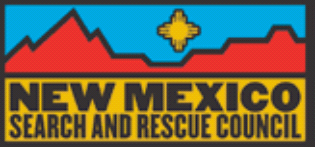 